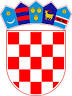          REPUBLIKA HRVATSKAOSJEČKO-BARANJSKA ŽUPANIJA                  OPĆINA ČEPIN           OPĆINSKI NAČELNIKKLASA: 404-01/20-01/1URBROJ: 2158/05-20-4Čepin, 27. studenoga 2020.Temeljem članka 28. Zakona o javnoj nabavi („Narodne novine“, broj 120/16.) i članka 46. Statuta Općine Čepin („Službeni glasnik Općine Čepin“, broj 5/20.-pročišćeni tekst), općinski načelnik Općine Čepin, donosiIzmjene i dopune Plana nabave Općine Čepin za 2020. godinuI.U Planu nabave Općine Čepin za 2020. godinu („Službeni glasnik Općine Čepin“, 4/20., 6/20. i 15/20.) redni broj 90 se mijenja i sada glasi:II.Ove Izmjene i dopune Plana nabave Općine Čepin za 2020. godinu stupaju na snagu danom donošenja, a objavit će se u „Službenom glasniku Općine Čepin“ i na službenim stranicama Općine Čepin.OPĆINSKI NAČELNIK      															      Dražen Tonkovac90N-85/20Dječja igrališta i trgovi45112723-9235.000,00   Postupak jednostavne nabaveNEUGOVORPROSINAC2 MJESECA